Методическое пособие к уроку - новогодняя открытка «СНЕГИРЬ»Необходимые материалы: жёлтый лист плотной бумаги формат А4карандашстирательная резинкагуашькисти для гуашиМетодическое пособие к уроку -новогодняя открытка «БАРАШЕК»Необходимые материалы: голубой лист плотной бумаги формат А4гелевые ручки или фломастерыстирательная резинка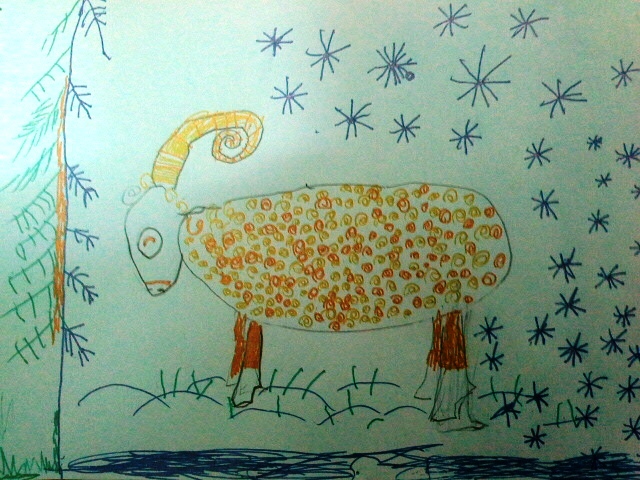 Новогодняя открытка «Барашек»Климова Вика 5 летПрактическая работа:Наглядные пособия:жёлтый лист плотной бумаги сгибаем пополамВ центре листа карандашом рисуем наклонный овал в виде яйца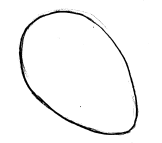 Овал делим пополам: верхняя часть – крылышко, нижняя часть – грудка.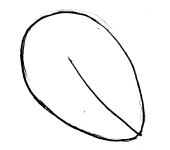 Рисуем голову с клювом в верхней части овала.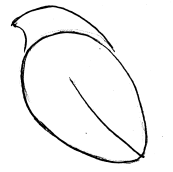 Дорисовываем крылышко, глаз, клюв и веточку.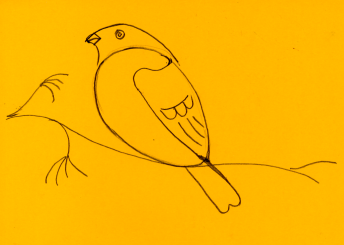 Красной гуашью закрашиваем ягодки и грудку, делая плавный переход к белому животику.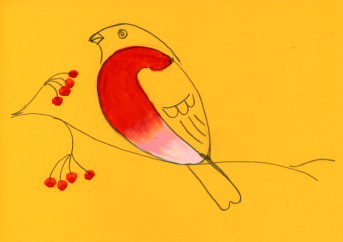 Чёрной гуашью закрашиваем голову и хвостик.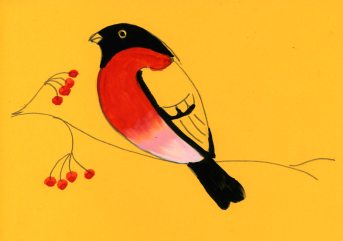 На палитре смешиваем белую и чёрную гуашь, полученным серым цветом закрашиваем крылышко, клюв и веточку.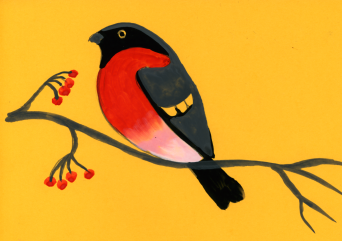 Белой гуашью дорисовываем пёрышки на крыле и снежок.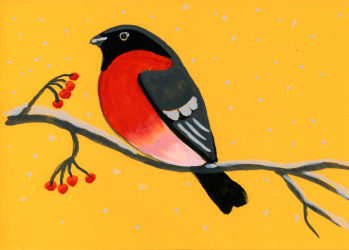 Практическая работа:Наглядные пособия:Голубой лист плотной бумаги сгибаем пополам.В центре листа карандашом рисуем овал.Контур овала украшаем завитками.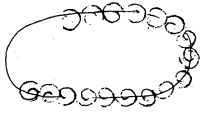 Рисуем голову с рожками с любой стороны овала.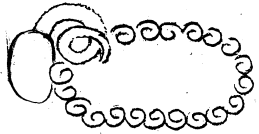 Дорисовываем чёлку и глаз.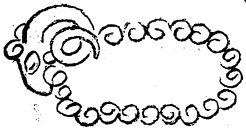 Коричневым фломастером или гелевой ручкой дорисовываем завитки, обводим рожки и дорисовываем ноги.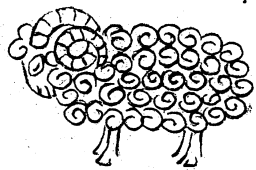 Белой или серебристой гелевой ручкой рисуем вокруг снежинки и снег.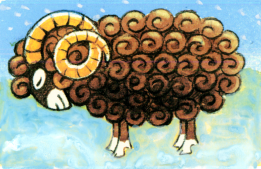 